Πρόγραμμα ομάδαςΠρόγραμμα: ΕΠΙΜΟΡΦΩΣΗ ΣΤΕΛΕΧΩΝ 2022-2023Σεμινάριο: ΠΡΟΓΡΑΜΜΑ ΕΠΙΜΟΡΦΩΣΗΣ ΒΟΗΘΩΝ ΔΙΕΥΘΥΝΤΩΝ/ΔΙΕΥΘΥΝΤΡΙΩΝ ΜΕΣΗΣ ΓΕΝΙΚΗΣ ΚΑΙ ΜΕΣΗΣ ΤΕΧΝΙΚΗΣ ΚΑΙ ΕΠΑΓΓΕΛΜΑΤΙΚΗΣ ΕΚΠΑΙΔΕΥΣΗΣ ΚΑΙ ΚΑΤΑΡΤΙΣΗΣΚωδικός Σεμιναρίου: ΣΤΕΛ23.ΕΠ/Δ Β. ΔΝΤΕΣΚωδικός Ομάδας: ΣΤΕΛ23.ΕΠ/Δ Β. ΔΝΤΕΣ-ΛΕΜ2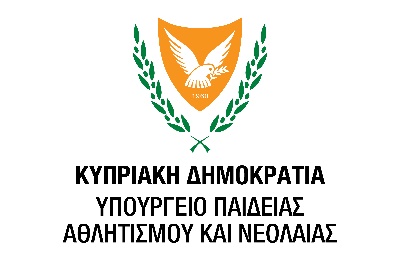 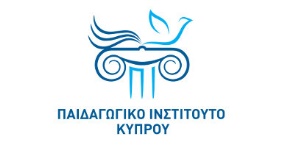 ΈναρξηΛήξηΧώροςΕισηγητέςΘέμα 13/10/2022 Πέμπτη	 13/10/2022 Πέμπτη	 13/10/2022 Πέμπτη	 13/10/2022 Πέμπτη	 13/10/2022 Πέμπτη	08:3013:00Π.Ι. ΛΕΜΕΣΟΥ - ΑΔ4+ΑΔ5 1ος όροφοςΣΟΦΟΚΛΗ ΑΝΔΡΕΑΣΑΝΑΠΤΥΞΗ ΕΚΠΑΙΔΕΥΤΙΚΗΣ ΠΟΛΙΤΙΚΗΣ ΥΠΑΝ - ΣΥΝΑΝΤΗΣΗ Α' ΤΕΤΡΑΜΗΝΟΥ 20/10/2022 Πέμπτη	 20/10/2022 Πέμπτη	 20/10/2022 Πέμπτη	 20/10/2022 Πέμπτη	 20/10/2022 Πέμπτη	08:3013:00Π.Ι. ΛΕΜΕΣΟΥ - ΑΔ4+ΑΔ5 1ος όροφοςΑΝΤΩΝΙΑΔΗΣ ΧΡΗΣΤΟΣΚΑΝΟΝΙΣΜΟΙ ΑΣΦΑΛΕΙΑΣ ΚΑΙ ΥΓΕΙΑΣ-ΔΙΑΧΕΙΡΙΣΗ ΚΡΙΣΕΩΝ-ΕΞΟΙΚΟΝΟΜΗΣΗ ΕΝΕΡΓΕΙΑΣ 03/11/2022 Πέμπτη	 03/11/2022 Πέμπτη	 03/11/2022 Πέμπτη	 03/11/2022 Πέμπτη	 03/11/2022 Πέμπτη	08:3010:30Π.Ι. ΛΕΜΕΣΟΥ - ΑΔ4+ΑΔ5 1ος όροφοςΑΠΕΡΓΗ ΚΑΛΥΨΩΗ ΔΥΝΑΜΙΚΗ ΤΗΣ ΝΕΑΝΙΚΗΣ ΕΠΙΧΕΙΡΗΜΑΤΙΚΟΤΗΤΑΣ-ΑΠΟΚΤΗΣΗ ΔΕΞΙΟΤΗΤΩΝ ΖΩΗΣ11:0013:00Π.Ι. ΛΕΜΕΣΟΥ - ΑΔ4+ΑΔ5 1ος όροφοςΚΩΝΣΤΑΝΤΙΝΙΔΗ-ΒΛΑΔΙΜΗΡΟΥ ΚΑΤΕΡΙΝΑΜΥΛΩΝΑ-ΒΙΔΑΛΗ ΠΑΝΑΓΙΩΤΑΣΥΝΤΟΝΙΣΜΟΣ ΕΡΓΑΣΙΑΣ-ΔΙΑΔΙΚΑΣΙΑ ΛΗΨΗΣ ΑΠΟΦΑΣΕΩΝ (Ο ΡΟΛΟΣ ΤΟΥ ΣΥΝΤΟΝΙΣΤΗ Β.Δ.) 10/11/2022 Πέμπτη	 10/11/2022 Πέμπτη	 10/11/2022 Πέμπτη	 10/11/2022 Πέμπτη	 10/11/2022 Πέμπτη	08:3013:00Π.Ι. ΛΕΜΕΣΟΥ - ΑΔ4+ΑΔ5 1ος όροφοςΠΑΥΛΟΥ ΣΩΤΗΡΙΟΣΝΟΜΟΘΕΤΙΚΗ ΠΑΡΑΜΕΤΡΟΣ ΚΑΙ ΕΚΠΑΙΔΕΥΤΙΚΗ ΠΟΛΙΤΙΚΗ ΥΠΑΝ 17/11/2022 Πέμπτη	 17/11/2022 Πέμπτη	 17/11/2022 Πέμπτη	 17/11/2022 Πέμπτη	 17/11/2022 Πέμπτη	08:3013:00Π.Ι. ΛΕΜΕΣΟΥ - ΑΔ4+ΑΔ5 1ος όροφοςΧΡΙΣΤΟΦΙΔΟΥ ΕΛΕΝΑΣΤΡΑΤΗΓΙΚΟΣ ΣΧΕΔΙΑΣΜΟΣ 24/11/2022 Πέμπτη	 24/11/2022 Πέμπτη	 24/11/2022 Πέμπτη	 24/11/2022 Πέμπτη	 24/11/2022 Πέμπτη	08:3013:00ΣΤΟΧΕΥΜΕΝΗ ΕΠΙΣΚΕΨΗ ΣΕ ΣΧΟΛΕΙΟ 01/12/2022 Πέμπτη	 01/12/2022 Πέμπτη	 01/12/2022 Πέμπτη	 01/12/2022 Πέμπτη	 01/12/2022 Πέμπτη	08:3013:00Π.Ι. ΛΕΜΕΣΟΥ - ΑΔ4+ΑΔ5 1ος όροφοςΣΟΦΟΚΛΗ ΑΝΔΡΕΑΣΑΝΑΠΤΥΞΗ ΕΚΠΑΙΔΕΥΤΙΚΗΣ ΠΟΛΙΤΙΚΗΣ ΥΠΑΝ - ΣΥΝΑΝΤΗΣΗ Β’ ΤΕΤΡΑΜΗΝΟΥ 08/12/2022 Πέμπτη	 08/12/2022 Πέμπτη	 08/12/2022 Πέμπτη	 08/12/2022 Πέμπτη	 08/12/2022 Πέμπτη	08:3013:00Π.Ι. ΛΕΜΕΣΟΥ - ΑΔ4+ΑΔ5 1ος όροφοςΧΡΙΣΤΟΦΙΔΟΥ ΕΛΕΝΑΔΙΑΧΕΙΡΙΣΗ ΑΛΛΑΓΗΣ 12/01/2023 Πέμπτη	 12/01/2023 Πέμπτη	 12/01/2023 Πέμπτη	 12/01/2023 Πέμπτη	 12/01/2023 Πέμπτη	08:3013:00Π.Ι. ΛΕΜΕΣΟΥ - ΑΔ4+ΑΔ5 1ος όροφοςΗΡΑΚΛΕΟΥΣ ΜΑΡΙΑΠΙΤΖΙΟΛΗ ΜΑΡΙΑΣΤΑΥΡΟΥ ΧΡΙΣΤΙΝΑΧΑΤΖΗΘΕΟΔΟΥΛΟΥ ΠΑΥΛΙΝΑΕΠΑΓΓΕΛΜΑΤΙΚΗ ΜΑΘΗΣΗ ΕΚΠΑΙΔΕΥΤΙΚΩΝ 02/02/2023 Πέμπτη	 02/02/2023 Πέμπτη	 02/02/2023 Πέμπτη	 02/02/2023 Πέμπτη	 02/02/2023 Πέμπτη	08:3013:00Π.Ι. ΛΕΜΕΣΟΥ - ΑΔ4+ΑΔ5 1ος όροφοςΧΑΡΑΛΑΜΠΟΥΣ ΧΑΡΑΛΑΜΠΟΣΑΞΙΟΛΟΓΗΣΗ ΜΑΘΗΤΗ 09/02/2023 Πέμπτη	 09/02/2023 Πέμπτη	 09/02/2023 Πέμπτη	 09/02/2023 Πέμπτη	 09/02/2023 Πέμπτη	08:3013:00Π.Ι. ΛΕΜΕΣΟΥ - ΑΔ4+ΑΔ5 1ος όροφοςΑΝΤΩΝΙΟΥ ΠΑΝΑΓΙΩΤΗΣΔΙΑΧΕΙΡΙΣΗ ΚΑΙ ΑΝΑΠΤΥΞΗ ΑΝΘΡΩΠΙΝΟΥ ΔΥΝΑΜΙΚΟΥ 16/02/2023 Πέμπτη	 16/02/2023 Πέμπτη	 16/02/2023 Πέμπτη	 16/02/2023 Πέμπτη	 16/02/2023 Πέμπτη	08:3013:00Π.Ι. ΛΕΜΕΣΟΥ - ΑΔ4+ΑΔ5 1ος όροφοςΑΝΤΩΝΙΟΥ ΠΑΝΑΓΙΩΤΗΣΑΞΙΟΛΟΓΗΣΗ ΕΚΠΑΙΔΕΥΤΙΚΟΥ 23/02/2023 Πέμπτη	 23/02/2023 Πέμπτη	 23/02/2023 Πέμπτη	 23/02/2023 Πέμπτη	 23/02/2023 Πέμπτη	08:3013:00Π.Ι. ΛΕΜΕΣΟΥ - ΑΔ4+ΑΔ5 1ος όροφοςΧΡΙΣΤΟΦΙΔΟΥ ΕΛΕΝΑΑΝΑΠΤΥΞΗ ΕΠΙΚΟΙΝΩΝΙΑΣ ΣΤΟ ΣΧΟΛΕΙΟ 02/03/2023 Πέμπτη	 02/03/2023 Πέμπτη	 02/03/2023 Πέμπτη	 02/03/2023 Πέμπτη	 02/03/2023 Πέμπτη	08:3013:00Π.Ι. ΛΕΜΕΣΟΥ - ΑΔ3 ΙσόγειοΚΑΚΟΥΡΗ ΘΕΟΔΩΡΑΚΑΝΑΡΗΣ ΝΙΚΟΛΑΣΑΝΑΠΤΥΞΗ ΨΗΦΙΑΚΗΣ ΙΚΑΝΟΤΗΤΑΣ ΣΧΟΛΙΚΗΣ ΜΟΝΑΔΑΣ, ΜΕΣΑ ΑΠΟ ΜΙΑ ΑΝΑΣΤΟΧΑΣΤΙΚΗ ΔΙΑΔΙΚΑΣΙΑ, ΑΞΙΟΠΟΙΩΝΤΑΣ ΨΗΦΙΑΚΑ ΕΡΓΑΛΕΙΑ ΚΑΙ ΜΕΣΑ 09/03/2023 Πέμπτη	 09/03/2023 Πέμπτη	 09/03/2023 Πέμπτη	 09/03/2023 Πέμπτη	 09/03/2023 Πέμπτη	08:3010:30Π.Ι. ΛΕΜΕΣΟΥ - ΑΔ4+ΑΔ5 1ος όροφοςΧΑΛΑΜΑΝΔΑΡΗ-ΤΑΛΙΩΤΗ ΚΑΛΛΙΡΡΟΗΑΝΤΙΜΕΤΩΠΙΣΗ ΠΡΟΒΛΗΜΑΤΙΚΩΝ ΣΥΜΠΕΡΙΦΟΡΩΝ ΜΑΘΗΤΩΝ/ΜΑΘΗΤΡΙΩΝ-ΕΠΙΛΥΣΗ ΣΥΓΚΡΟΥΣΕΩΝ11:0013:00Π.Ι. ΛΕΜΕΣΟΥ - ΑΔ4+ΑΔ5 1ος όροφοςΕΥΡΩΠΑΪΚΑ ΠΡΟΓΡΑΜΜΑΤΑ 16/03/2023 Πέμπτη	 16/03/2023 Πέμπτη	 16/03/2023 Πέμπτη	 16/03/2023 Πέμπτη	 16/03/2023 Πέμπτη	08:3010:30Π.Ι. ΛΕΜΕΣΟΥ - ΑΔ4+ΑΔ5 1ος όροφοςΠΑΠΑΣΤΕΦΑΝΟΥ ΕΛΕΝΗΡΟΔΟΣΘΕΝΟΥΣ ΕΙΡΗΝΗΑΝΤΙΜΕΤΩΠΙΣΗ ΠΡΟΒΛΗΜΑΤΙΚΩΝ ΣΥΜΠΕΡΙΦΟΡΩΝ ΜΑΘΗΤΩΝ - ΔΙΑΜΕΣΟΛΑΒΗΣΗ11:0013:00Π.Ι. ΛΕΜΕΣΟΥ - ΑΔ4+ΑΔ5 1ος όροφοςΤΙΡΚΑΣ ΑΡΙΣΤΙΔΕΣΚΑΛΕΣ ΠΡΑΚΤΙΚΕΣ ΑΠΟ ΕΜΠΕΙΡΟΥΣ/ΕΜΠΕΙΡΕΣ ΒΔ ΚΑΙ ΕΜΕ 23/03/2023 Πέμπτη	 23/03/2023 Πέμπτη	 23/03/2023 Πέμπτη	 23/03/2023 Πέμπτη	 23/03/2023 Πέμπτη	08:3013:00Π.Ι. ΛΕΜΕΣΟΥ - ΑΔ4+ΑΔ5 1ος όροφοςΑΝΤΩΝΙΟΥ ΠΑΝΑΓΙΩΤΗΣΠΑΡΑΤΗΡΗΣΗ ΚΑΙ ΑΞΙΟΛΟΓΗΣΗ ΤΗΣ ΔΙΔΑΣΚΑΛΙΑΣ (Ο ΡΟΛΟΣ ΤΟΥ ΣΒΔ) 30/03/2023 Πέμπτη	 30/03/2023 Πέμπτη	 30/03/2023 Πέμπτη	 30/03/2023 Πέμπτη	 30/03/2023 Πέμπτη	08:3013:00Π.Ι. ΛΕΜΕΣΟΥ - ΑΔ4+ΑΔ5 1ος όροφοςΑΝΤΙΜΕΤΩΠΙΣΗ ΠΡΟΒΛΗΜΑΤΙΚΩΝ ΣΥΜΠΕΡΙΦΟΡΩΝ ΜΑΘΗΤΩΝ/ΜΑΘΗΤΡΙΩΝ-ΔΙΑΓΝΩΣΗ ΚΑΙ ΑΝΤΙΜΕΤΩΠΙΣΗ ΣΧΟΛΙΚΟΥ ΕΚΦΟΒΙΣΜΟΥ 06/04/2023 Πέμπτη	 06/04/2023 Πέμπτη	 06/04/2023 Πέμπτη	 06/04/2023 Πέμπτη	 06/04/2023 Πέμπτη	08:3013:00Π.Ι. ΛΕΜΕΣΟΥ - ΑΔ4+ΑΔ5 1ος όροφοςΖΑΧΑΡΙΟΥ ΑΡΑΒΕΛΛΑΕΚΠΑΙΔΕΥΣΗ ΓΙΑ ΤΗΝ ΑΕΙΦΟΡΟ ΑΝΑΠΤΥΞΗ ΚΑΙ ΕΝΣΩΜΑΤΩΣΗ ΤΗΣ ΣΤΗ ΣΧΟΛΙΚΗ ΜΟΝΑΔΑ 27/04/2023 Πέμπτη	 27/04/2023 Πέμπτη	 27/04/2023 Πέμπτη	 27/04/2023 Πέμπτη	 27/04/2023 Πέμπτη	08:3010:30Π.Ι. ΛΕΜΕΣΟΥ - ΑΔ4+ΑΔ5 1ος όροφοςΠΑΡΤΑΣΗ ΕΥΓΕΝΙΑΠΙΤΖΙΟΛΗ ΜΑΡΙΑΧΑΤΖΗΘΕΟΔΟΥΛΟΥ ΠΑΥΛΙΝΑΔΙΑΧΕΙΡΙΣΗ ΚΟΙΝΩΝΙΚΟ-ΠΟΛΙΤΙΣΜΙΚΗΣ ΕΤΕΡΟΤΗΤΑΣ ΣΤΗ ΣΧΟΛΙΚΗ ΜΟΝΑΔΑ11:0013:00Π.Ι. ΛΕΜΕΣΟΥ - ΑΔ4+ΑΔ5 1ος όροφοςΡΟΔΟΣΘΕΝΟΥΣ ΕΙΡΗΝΗΔΙΑΧΕΙΡΙΣΗ ΚΟΙΝΩΝΙΚΟ-ΠΟΛΙΤΙΣΜΙΚΗΣ ΕΤΕΡΟΤΗΤΑΣ ΣΤΗ ΣΧΟΛΙΚΗ ΜΟΝΑΔΑ (ΥΠΑΝ) 04/05/2023 Πέμπτη	 04/05/2023 Πέμπτη	 04/05/2023 Πέμπτη	 04/05/2023 Πέμπτη	 04/05/2023 Πέμπτη	08:3010:30Π.Ι. ΛΕΜΕΣΟΥ - ΑΔ4+ΑΔ5 1ος όροφοςΝΙΚΟΛΑΪΔΟΥ ΝΙΚΗΠΑΠΑΓΕΩΡΓΙΟΥ ΚΩΝΣΤΑΝΤΙΝΟΣΤΡΟΚΚΟΥΔΗ ΣΤΕΦΑΝΟΥ ΑΘΑΝΑΣΙΑΑΝΤΙΜΕΤΩΠΙΣΗ ΠΡΟΒΛΗΜΑΤΙΚΩΝ ΣΥΜΠΕΡΙΦΟΡΩΝ ΜΑΘΗΤΩΝ/ΜΑΘΗΤΡΙΩΝ-ΔΙΑΓΝΩΣΗ ΚΑΙ ΑΝΤΙΜΕΤΩΠΙΣΗ ΣΧΟΛΙΚΟΥ ΕΚΦΟΒΙΣΜΟΥ11:0013:00Π.Ι. ΛΕΜΕΣΟΥ - ΑΔ4+ΑΔ5 1ος όροφοςΠΡΟΣΤΑΣΙΑ ΔΙΚΑΙΩΜΑΤΩΝ ΤΟΥ ΠΑΙΔΙΟΥ 11/05/2023 Πέμπτη	 11/05/2023 Πέμπτη	 11/05/2023 Πέμπτη	 11/05/2023 Πέμπτη	 11/05/2023 Πέμπτη	08:3010:30Π.Ι. ΛΕΜΕΣΟΥ - ΑΔ4+ΑΔ5 1ος όροφοςΚΩΝΣΤΑΝΤΙΝΙΔΟΥ ΙΩΑΝΝΟΥ ΧΡΙΣΤΙΝΑΔΙΑΧΕΙΡΙΣΗ ΠΕΡΙΣΤΑΤΙΚΩΝ ΣΕΞΟΥΑΛΙΚΗΣ ΚΑΚΟΠΟΙΗΣΗΣ ΠΑΙΔΙΩΝ, ΣΤΟ ΠΛΑΙΣΙΟ ΤΟΥ ΣΧΟΛΕΙΟΥ11:0013:00Π.Ι. ΛΕΜΕΣΟΥ - ΑΔ4+ΑΔ5 1ος όροφοςΠΑΠΑΜΙΧΑΗΛ ΕΛΕΝΑΔΙΑΧΕΙΡΙΣΗ ΚΟΙΝΩΝΙΚΟ-ΠΟΛΙΤΙΣΜΙΚΗΣ ΕΤΕΡΟΤΗΤΑΣ ΣΤΗ ΣΧΟΛΙΚΗ ΜΟΝΑΔΑ (ΚΩΔΙΚΑΣ) 01/06/2023 Πέμπτη	 01/06/2023 Πέμπτη	 01/06/2023 Πέμπτη	 01/06/2023 Πέμπτη	 01/06/2023 Πέμπτη	08:3013:00Π.Ι. ΛΕΜΕΣΟΥ - ΑΔ4+ΑΔ5 1ος όροφοςΔΙΠΛΗ ΧΡΙΣΤΙΑΝΑΑΝΤΙΜΕΤΩΠΙΣΗ ΠΡΟΒΛΗΜΑΤΙΚΩΝ ΣΥΜΠΕΡΙΦΟΡΩΝ ΜΑΘΗΤΩΝ/ΜΑΘΗΤΡΙΩΝ